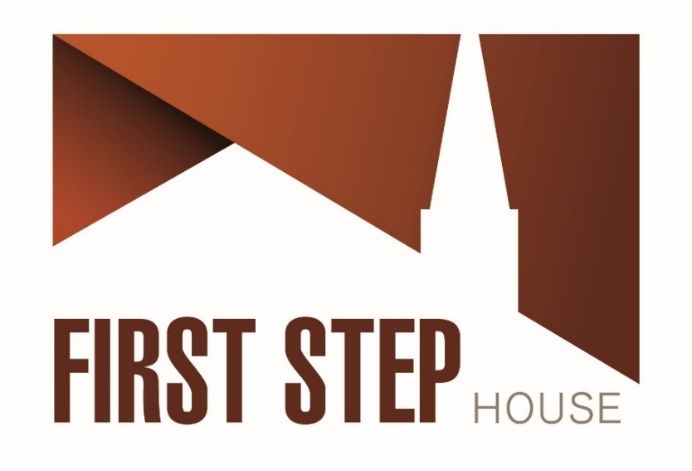 Strategic Plan 2020Executive SummaryThe First Step House strategic plan is a living, dynamic document used to guide us toward our vision and determine whether we are on track to achieve the objectives we have set to help people build lives of meaning, purpose, and recovery. The Executive Management Team returns to it each month to evaluate outcomes, examine variances that may exist, and determine whether programmatic changes should be implemented. Essentially, the strategic plan is our roadmap, guiding us towards the goals we have established to ensure we are truly meeting the needs of our clients, their family members, funders, and community partners. 2019 HighlightsIn 2019, First Step House began construction on the Central City Apartments. In December of 2017 First Step House was awarded $1.2 million in State and Federal Tax Credits to develop 75 units of permanent supportive housing for people with histories of homelessness and severe mental health conditions. This project is the result of a partnership with Salt Lake County Behavioral Health, Optum Healthcare, Housing Connect, and BlueLine Development. Together we worked to design the building that will feature apartments, clinic space, and supportive services. This project responds to the critical need in our community for housing and wrap-around services for highly vulnerable people. In March of 2019, First Step House became the operator and service provider of Valor House, a 66-bed transitional housing facility located on the Veterans Affairs (VA) campus in Salt Lake City. To support the Veterans in these housing units, program staff utilize a variety of models including bridge housing, clinical treatment, and intensive wrap-around services to assist homeless Veterans to obtain employment, transition to permanent housing, and become self-sufficient.2020 VisionIn Fiscal Year 2020, First Step House will break ground on the 426 Apartments, a new permanent supportive housing facility that will be located at 426 South 500 East in Salt Lake City, Utah. The 426 Apartments will house individuals, including Veterans, who are homeless and have disabilities; this includes, but is not limited to, individuals diagnosed with substance use disorders and mental health conditions. The people living at this location will be provided with supportive services necessary to manage their conditions, access services, and achieve long-term stability. This apartment complex will be composed of 40 one-bedroom units which will be set aside for people with incomes at or under 25% of the Area Median Income.Over the course of 60 years, First Step House has transitioned from being a true half-way house to a licensed, credentialed, and soon-to-be accredited behavioral health treatment provider. We are now able to deliver effective residential substance use disorder treatment, outpatient treatment, robust case management services, medical care coordination, transitional housing, and, in 2020, permanent supportive housing. Ultimately, all our growth and achievements help us accomplish our mission—the core of who we are—to help people build lives of meaning, purpose, and recovery.The OrganizationOur Mission We help people build lives of meaning, purpose, and recovery.This statement underlies all we do at First Step House. We believe that an essential element in the recovery process is to help people find, or rediscover, a deep sense of meaning and purpose in their lives. This begins by showing compassion and respect for every client we serve. During the recovery process we work to provide the scaffolding our clients need to thrive. Examples of this include increasing people’s connection to support groups, providing individual and group therapy, helping clients find affordable housing, assisting with employment needs, addressing health concerns, and helping people who are involved in the criminal justice system. As the people we serve stabilize in their recovery, we encourage them to give back to the community. We work hard to provide recovery services for those with the greatest need and find a deep sense of purpose in this work. Our VisionOur goal is to serve 5,000 people per year by 2028 using the highest-quality, evidence-based, recovery-oriented services possible. Our vision is guided by our desire to meet the needs of the people we serve in the most effective manner possible. This drives us to deliver client-centered care utilizing evidence-base interventions as well as developing housing capacity, delivering robust case management services, and providing long-term recovery care. We have evolved with the substance use disorder and behavioral health treatment fields, acquiring new knowledge and gaining a deeper understanding of the strategies and models that are effective at helping people address their behavioral health needs and become stable in their recovery. In recent years these changes have driven us to implement a recovery-oriented system of care that spans the continuum of care across pre-treatment, treatment entry, recovery initiation, housing, and long-term recovery management. This continuum is anchored in a chronic disease management approach. Because client care is so important to us, our vision is to touch as many lives as possible in our community using the highest quality services available. This is why we have set the goal of serving 5,000 people per year by the year 2028 with a range of services that include primary health, behavioral health, employment, and housing.Our ValuesThe following core values are critical to the success of our organization and the accomplishment of our mission. These values are central to all that we do, regardless of any changes in what we do, or how we operate. These values create a culture that we can remain committed to and serve as guideposts that help us make decisions in an ever-changing world.  Organizational Description First Step House was founded in 1958 by members of Alcoholics Anonymous who wanted to help people who had been “brought to their knees” by alcoholism. We are an organization that is proud of both our history and our legacy of meeting the healthcare, housing, and employment needs of vulnerable people within our community. Today, First Step House is a co-occurring capable, behavioral health treatment provider with multiple locations in Salt Lake County. We have been a consistent leader in delivering evidence-based interventions and achieving positive outcomes for people who have chronic behavioral health conditions, substance use disorders, histories of homelessness, mental health conditions, criminal justice involvement, and primary health concerns. The scope of services we offer include substance use disorder and mental health assessments, residential and outpatient treatment, transitional housing, case management, employment support, medical services, dental services, long-term recovery management, and peer support services. Through our programs, we serve over 730 individuals per year and operate a number of facilities including (1) a 70-bed residential treatment center located at 440 South 500 East with 34 beds designated for Veterans, (2) a 76-bed residential treatment center located at 411 North Grant Street, (3) an outpatient facility located at 2200 South State Street that serves a daily census of 75 to 100 clients, (4) an outpatient facility located at 660 South 200 East dedicated to serving criminal justice involved people in our recidivism reduction program called REACH (Recovery, Engagement, Assessment, Career Development, and Housing), (5) a 72-bed transitional housing facility with on-site supportive services for Veterans located at 720 Valdez Drive, and (6) 3 additional recovery residences that provide housing for people who need a stable, affordable living environment while receiving outpatient treatment.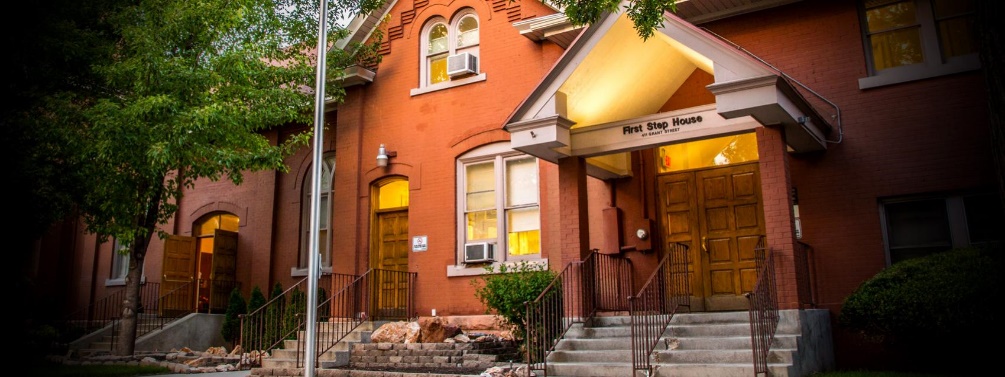 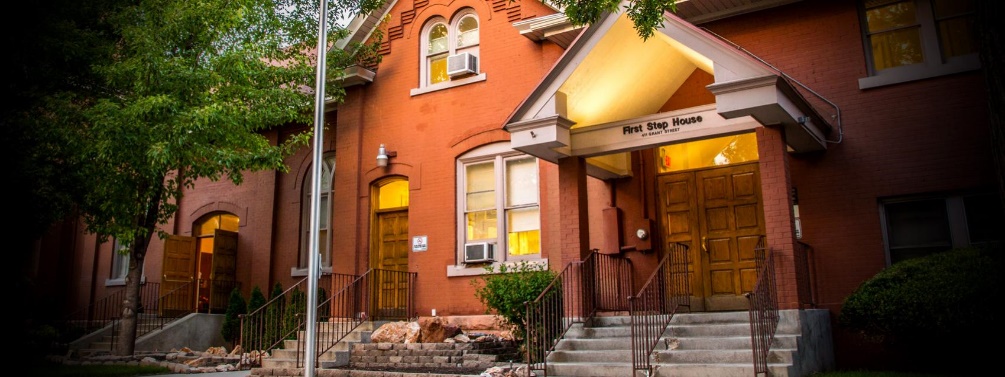 Case ManagementOur comprehensive case management program works in collaboration with our clinical programs to help increase our capacity to address our clients’ diverse needs. Our case managers administer needs assessments to our clients and develop targeted, goal-driven case management plans. Our case managers are expertly trained to connect people with a wide range of resources. These include housing, financial resources, education services, career development, legal services, vocational training, employment, medical services, dental services, community support, and health insurance.Community and Stakeholder Services We constantly strive to be engaged with the communities in which we provide services and with those who have a stake in our mission. We understand that we are part of a larger recovery community and that working with community partners is vital to helping those we serve. This work takes many forms, including grant collaboration, serving on boards, service collaboration, serving on political and civic committees, and educating community members about the needs of the people we serve.Donor ServicesFirst Step House works with donors who wish to support our mission to help people build lives of meaning, purpose, and recovery. We do this by conducting outreach to the philanthropic community and seeking partnerships with individuals, organizations, businesses, and foundations with common interests, values, and missions. We work to communicate clearly about our programs, goals, and outcomes with all donors and we continually strive to be wise stewards of the resources we are provided to deliver services and achieve our mission. We also seek to support our donors’ missions in whatever way we can through collaboration, data collection and reporting, presentations, tours, and community engagement.Employment Preparation and Placement Program The Employment Preparation and Placement (EPP) program is a comprehensive employment program designed to provide a continuum of employment-related services based on the individual needs of the people being served. The program is based upon the evidence-based Individual Placement and Support (IPS) model of supportive employment. The goals of the program are to increase long-term employment outcomes and advance economic inclusion and financial stability for those who have serious substance use disorders and mental health conditions.Family and Fatherhood ProgramThe First Step House Family and Fatherhood Program helps stabilize families by providing a range of treatment services to parents and spouses who are affected by substance use disorders. This program also supports fathers involved with the legal system and helps those seeking to reunite with their children become responsible, engaged parents. Participants in the program are offered substance use disorder treatment, individual counseling, group therapy, couples’ therapy, and parenting classes. Long Term Recovery ManagementOur Long-Term Recovery Management (LTRM) program addresses the reality that addiction tends to be chronic in nature, similar to diabetes, HIV, or heart disease. This program provides services that match people’s needs over the course of the recovery process, including weekly, monthly, quarterly, or yearly wellness checkups; clinical outreach programs; and assertive early intervention for criminal or substance-related relapses. We use assertive outreach protocols, recovery support groups, and individual case management services within LTRM programming.Mental Health Court Housing at FSHR HouseOur mental health housing program helps people in mental health court by providing stable housing that supports recovery. Through this program, we also provide general case management services, including medication distribution and monitoring, drug testing, housing oversight, and coordination of care with mental health court.Outpatient TreatmentOur outpatient program allows us to serve those with substance use disorders who have completed residential treatment or people whose substance use disorders are stable enough that outpatient services are clinically warranted. Clients who receive services in our outpatient program typically receive between 5 to 20 hours of treatment per week. Outpatient services include a combination of group therapy, psychoeducation groups, individual therapy, and case management services. Peer Support Services ProgramThe Peer Support Services Program provides peer-based supportive services, delivered by certified peer support specialists, to reduce barriers to substance use disorder recovery and increase recovery stability. Services include assisting clients with creating and implementing a Wellness and Recovery Action Plan (WRAP), life skills and community resource classes, housing support, employment support, recovery coaching, and assertive linkage with community-based recovery resources. Program services result in the development of pro-social relationships and activities, housing stability, increased access to community resources, enhanced life skills, improved employment, reduced drug and alcohol use, positive behavior changes, increased knowledge of and access to resources and benefits, and improved health and wellness.REACH ProgramThe First Step House REACH program is defined by the acronym REACH, which stands for Recovery, Engagement, Assessment, Career Development, and Housing. The REACH program is a Pay-for-Success project, which means that payments are made based upon hitting pre-determined outcomes. This program was launched in July of 2017 and serves adult males coming out of jail who are high-risk, high-need offenders diagnosed with substance use disorders. The REACH program utilizes the best available evidence for what works to reduce recidivism. The program is built upon the risk-need-responsivity model, which means that the program focuses on serving those who are the most likely to recidivate and that treatment is based upon individually addressing the factors that have the greatest impact upon reducing recidivism.Recovery ResidenceFirst Step House provides affordable housing for clients who need a sober living environment that will support their recovery. We continually work to improve our facilities and develop new housing options. Housing is a critical component of long-term recovery and our data show that stable housing is related to successful treatment completion. The goal of our housing program is to help clients develop independent living skills and transition to permanent housing.Residential Treatment at 411 North Grant StreetOur Grant street facility is a residential treatment program located in a renovated church in Salt Lake City, Utah. At this location we serve adult men, ages 18 years and older, who are diagnosed with substance use disorders. We specialize in helping people with co-occurring mental health disorders, those involved in the criminal justice system, people with low to no income, and those who have unstable or no housing. Our goal is to create a community that allows people to engage in treatment on multiple levels using individualized treatment planning and evidence-based therapy. Residential services include a combination of group therapy, psychoeducation groups, individual therapy, medication management, peer support, primary health, and case management services. Residential Treatment at 440 South 500 EastOur facility at 440 South is a 70-bed residential treatment center that includes 34 beds designated for Veterans. At this location, our we offer Veteran-specific treatment services. We have a long history of helping Veterans recover from the negative effects of substance abuse. As with all our clinical services, our treatment begins with a comprehensive assessment that is used to determine the best course of treatment for each person. Our staff have experience working with Veterans and non-Veterans and understand the unique needs of each population. Residential services include a combination of group therapy, psychoeducation groups, individual therapy, medication management, peer support, primary health, and case management services.Resource Center Program The resource center program involves First Step House staff working onsite at the Homeless Resource Center allowing staff to directly engage people who are experiencing homelessness. The program manager is a licensed mental health therapist who performs assessments to determine if a person has a substance use disorder and/or a mental health diagnosis and gathers other clinically relevant information such as trauma, cultural factors, and family history. Through this program, we are able to provide triage, stabilization, conduct assessments, make referrals to treatment, offer support services, and provide case management. The vision for this program is to provide client-centered care and respond to the individual needs of each program participant.Service Intensive and Bridge ProgramIn March 2019, First Step House became the operator and service provider at Valor House, a facility located on the Department of Veterans Affairs (VA) campus in Salt Lake City. With this new role, First Step House took on two Grant and Per Diem programs, a 40-unit service intensive program and an 8-unit bridge program. Both of these programs involve helping Veterans with temporary housing and case management services until the Veterans can move into permanent housing. To support the Veterans in these housing units, program staff utilize a variety of models including bridge housing, clinical treatment, and intensive wrap-around services to help homeless Veterans transition to permanent housing.Veterans Critical Time Intervention ProgramFirst Step House provides services to Veterans who have substance use and/or mental health disorders in an 18-unit transitional housing program also located at Valor House. This program provides housing, case management services, clinical services, medication distribution and monitoring, transportation, drug testing and monitoring, housing oversight, recovery-supportive recreational activities, and coordination with the Department of Veterans Affairs (VA). Veterans in this program are supported with Grant and Per Diem (GPD) funding from the VA.Operating Plan 2020Executive Team ProjectsExecutive TeamUpdate the governance policyReview and implement organizational safety goalsHold regular meetings of the counsel and evaluate the feasibility of the vision statementCreate and implement a diversity and inclusion planExecutive Director Lead the permanent supportive housing project at 426 South 500 East Implement the current 5th East Apartments permanent supportive housing projectContinue to build board of director governance capacityContinue to implement and report on the community committee planAssociate Director Manage the implementation of the 5th East Apartments permanent supportive housing projectManage the implementation of the 426 Apartments permanent supportive housing projectLead the REACH relocation and funding sustainability planClinical Director Complete the policy and procedure manual for the 5th East Apartments permanent supportive housing projectDevelop specific mental health programming and servicesCreate and implement an organizational trauma-informed care planClinical Operations DirectorLead the REACH relocation and funding sustainability planLead the implementation of Joint Commission accreditationComplete the primary care integration planDevelopment Director Finalize a comprehensive endowment planDevelop and implement an individual donor and major gift planHuman Resources DirectorUpdate all organizational job descriptionsComplete all Joint Commission requirements related to HRComplete the affirmative action planMedical DirectorUpdate departmental job descriptions, create job-specific onboarding plans, and create competence testingComplete all relevant lab requirements for Joint Commission Operations DirectorUpdate departmental job descriptions, create job-specific onboarding plans, and create competence testing for operations managersComplete all Joint Commission requirements related to operationsFundraising PrioritiesCase ManagementPeer Support Services ProgramLong Term Recovery ManagementTreatment ScholarshipsEvidence-based Social Impact InitiativeEmployment Preparation and Placement ProgramPermanent Supportive Housing GapPermanent Supportive Housing FurnitureArt DonationsFamily ServicesMedical ServicesRecovery Support ServicesOrganizational GoalsSafety GoalsSet up organizational root cause analysis system Track the number of root cause analyses performed  Decrease incidents that are the result of system or process failuresIncrease handwashing Track handwashing through measuring hand soap purchases as a proportion of the populationDecrease the number of medication-related incidentsTrack staff influenza vaccination rates to gather baseline dataOutcome GoalsAchieve a 50% or higher successful completion rateMaintain a drop-out rate of 24% or lessIncrease abstinence by 100% or moreIncrease stable housing by 10% or moreIncrease employment by 50% or moreService Lines - Projects and OutcomesOur programs and departments are divided into service lines and function lines. A service line is a distinct program that provides services to a specific group of customers, including clients, donors, or community partners. Each service line is assigned a leader who is responsible for managing the service line’s budget, projects, and goals. Below is a list of each service line in our organization and the respective major projects and outcomes that will be achieved in the following year. Case Management ServicesProjectsUpdate departmental job descriptions, create job-specific onboarding plans, and create competence testingImprove staff Motivational Interviewing skills through fidelity reviews and coachingComplete all Joint Commission requirements related to case managementComplete suicide screening for standalone clientsOutcomesProvide case management services to 70% of all clientsAchieve a 40% or higher productivity rateIncrease stable housing by more than 10%Increase employment by more than 50%Community and Stakeholder ServicesProjects Review and update the First Step House organizational presentationDevelop and administer a survey to determine what information stakeholders want to review during organizational presentationsElicit feedback from presentation participants through follow-up surveysOutcomesConduct 18 onsite presentations and/or tours of the organizationConduct 18 offsite presentations to community partnersDonor ServicesProjectsUpdate departmental job descriptions, create job-specific onboarding plans, and create competence testingUpdate donor softwareCreate a comprehensive fundraising and communications planOutcomesRaise $300,000 in foundation contributionsRaise $200,000 in corporate contributionsRaise $100,000 in individual contributionsRaise $50,000 in event contributionsIncrease major gift donors, those who donate $500 or more, to 40 donorsEnroll 25 people in monthly giving plansSubmit 70 grant proposalsEmployment Preparation and Placement ProgramProjectsUpdate departmental job descriptions, create job-specific onboarding plans, and create competence testingComplete sustainable funding planComplete Individual Placement and Support fidelity implementation and reviewOutcomesHelp 50% of the people who enroll into the program obtain new, full-time employmentHelp 15% of the people who enroll into the program obtain new, part-time employmentFamily and Fatherhood ProgramProjectsUpdate departmental job descriptions, create job-specific onboarding plans, and create competence testing Long Term Recovery Management ProgramProjectsUpdate departmental job descriptions, create job-specific onboarding plans, and create competence testingComplete the LTRM policies and proceduresOutcomesKeep 65% or more participants engaged with First Step House through assessments, telephone check-ins, or surveys for one yearHelp participants honor 75% of the contracts made with LTRM staffHelp an average of five LTRM clients participate in the monthly community service projectOn 55% of assessments, clients will report abstinence of 90 days or moreOn 65% of assessments, clients will report attending one or more community-based support groups weeklyOn 60% of assessments, clients will report being employed since the last assessmentOn 60% of assessments, clients will report being stably housed since the last assessment On 65% of assessment, clients will report no new legal charges since the last assessment (excluding minor traffic violations)Of the total drug tests administered to LTRM participants, 65% will be negativeMental Health Court Housing at FSHR HouseProjectsComplete a frequently asked questions sheet for new residentsOutcomesAchieve an average daily census of 95% or moreOutpatient Treatment ProgramProjectsUpdate departmental job descriptions, create job-specific onboarding plans, and create competence testing Update the treatment planning process according to Joint Commission standardsEnsure that the clinical team is completing both suicide and violence assessment and management according to organizational policyPrepare for outpatient move and expansionOutcomesIncrease capacity to serve 150 unique clients per monthAchieve an average daily census above 90 clientsAchieve 97% or more of the total productivity goal (i.e., percent time in direct, billable services)Achieve a 72% or higher successful completion rate (i.e., treatment completions plus transfers to residential)Maintain a drop-out rate of 20% or lessMaintain an average monthly positive drug test rate of 15% or lessMaintain an average monthly no-show rate for drug tests of 20% or lessHelp 70% of Moral Reconation Therapy (MRT) participants who stay engaged in treatment for a minimum of two weeks successfully complete MRTPeer Support ServicesProjectsUpdate departmental job descriptions, create job-specific onboarding plans, and create competence testingBegin a peer support program at the residential 440 facilityOutcomesComplete a Wellness Recovery Action Plan (WRAP) with 60% or more 411 clientsHelp 70% or more clients report an improvement in health and wellnessHelp 60% or more clients who were homeless prior to treatment exit treatment into stable housingMaintain the dropout rate of 20% or lowerHelp 60% or more clients increase employment status (part-time or full-time)Transport clients to 3 community-based recovery meetings per weekHelp 60% or more clients complete at least one community service projectREACH ProgramProjectsUpdate departmental job descriptions, create job-specific onboarding plans, and create competence testing Implement all deficient items from the Correctional Program Checklist evaluationUpdate the treatment planning process according to Joint Commission standardsEnsure that the clinical team is completing both suicide and violence assessment and management according to organizational policyOutcomesAchieve an average daily census of 95% or more in residential treatmentAchieve 97% or more of the total productivity goalProvide 200 or more hours of treatment that targets criminogenic risk factors to at least 75% of clients in the program within six months of servicesAdhere to the other REACH metrics as defined in the REACH contractRecovery Residence ProgramProjectsUpdate departmental job descriptions, create job-specific onboarding plans, and create competence testingDevelop policy and procedure manualOutcomesMaintain an average daily census of 95% or moreAchieve a 75% or higher lease compliance rateMaintain an eviction rate of 25% or lessTransfer 75% or more clients to permanent housingResidential Treatment Program at 411 North Grant StreetProjectsUpdate departmental job descriptions, create job-specific onboarding plans, and create competence testing Update the treatment planning process according to Joint Commission standardsEnsure that the clinical team is completing both suicide and violence assessment and management according to organizational policyOutcomesAchieve an average daily census of 90% or moreAchieve 97% or more of the total productivity goal (i.e., percent time in direct, billable services)Achieve a 66% or higher successful completion rate (i.e., treatment completions plus transfers to outpatient)Maintain a drop-out rate of 20% or lessMaintain an average monthly positive drug test rate of 5% or lessMaintain an average monthly no-show rate for drug tests of 15% or lessResidential Treatment Program at 440 South 500 EastProjectsUpdate departmental job descriptions, create job-specific onboarding plans, and create competence testing Update the treatment planning process according to Joint Commission standardsEnsure that the clinical team is completing both suicide and violence assessment and management according to organizational policyImplement expansion planOutcomesAchieve an average daily census of 90% or moreAchieve 97% or more of the total productivity goal (i.e., percent time in direct, billable services)Achieve a 66% or higher successful completion rate (i.e., treatment completions plus transfers to outpatient)Maintain a drop-out rate of 20% or lessMaintain an average monthly positive drug test rate of 5% or lessMaintain an average monthly no-show rate for drug tests of 10% or lessResource Center ProgramProjectsUpdate departmental job descriptions, create job-specific onboarding plans, and create competence testingCreate tracking for people who enter treatmentImplement all Joint Commission assessment requirementsOutcomes50% of the individuals living in the recovery dorm will enroll in treatment50% of the individuals living in the recovery dorm will become housed50% of the individuals living in the recovery dorm will improve their employment statusService Intensive and Bridge ProgramProjectsUpdate departmental job descriptions, create job-specific onboarding plans, and create competence testingImprove staff Motivational Interviewing skills through fidelity reviews and coachingComplete all Joint Commission requirements related to case managementOutcomesAchieve an average daily census of 95% or moreEnsure that 65% or more Veterans discharge to permanent housing Maintain a negative exit rate of 23% or lessHelp 50% or more Veterans discharge the program employedVeterans Critical Time Intervention (CTI) ProgramProjects Update departmental job descriptions, create job-specific onboarding plans, and create competence testing Update the treatment planning process according to Joint Commission standardsEnsure that the clinical team is completing both suicide and violence assessment and management according to organizational policyOutcomesAchieve an average daily census of 95% or moreEnsure that 65% or more Veterans discharge to permanent housing Maintain a negative exit rate of 23% or lessHelp 50% or more Veterans discharge the program employedFunction Lines - Projects and OutcomesOur programs and departments are divided into service lines and function lines. Function lines consist of specific departments that support the service line teams in accomplishing their objectives. Function line leaders are responsible for managing the function line’s budget, projects, and goals. Below is a list of each function line in our organization and the respective projects that will be achieved and outcomes that will be measured in the following year. Accounting DepartmentProjectsUpdate departmental job descriptions, create job-specific onboarding plans, and create competence testingComplete the accounting policy and procedure manualOutcomesDistribute reports by the 21st of each monthAdmissions DepartmentProjectsUpdate departmental job descriptions, create job-specific onboarding plans, and create competence testingImplement all Joint Commission admission and assessment requirementsOutcomesReport results of admissions satisfaction surveysReport on wait list information including total wait list number, time on wait list, and attrition between referral and enrollmentReport on intake no-show rate and reasonsBilling DepartmentProjectsUpdate departmental job descriptions, create job-specific onboarding plans, and create competence testingComplete the billing policy and procedure manualComplete monthly reconciliation processes for all funding sourcesOutcomesComplete billing for all payors by the 20th of every monthClient Advocate DepartmentProjectsUpdate departmental job descriptions, create job-specific onboarding plans, and create competence testing Implement a client advocate fidelity program that includes regular monitoring and coachingCheck for photo identification prior to completing sample collection for drug testingOutcomesReport monthly staff meeting attendance percentageReport on the number of days it takes new client advocates to complete the training checklist Maintain a drop-out rate of 24% or lessData Management DepartmentProjectsUpdate departmental job descriptions, create job-specific onboarding plans, and create competence testingComplete all data-related Joint Commission requirementsImplement reporting processes for all strategic plan metricsReview and document operational definitions for all data systemsOutcomesComplete and distribute reports by the 20th of every monthFood Services DepartmentProjectsUpdate departmental job descriptions, create job-specific onboarding plans, and create competence testingComplete all Joint Commission requirements related to food servicesOutcomesReport on customer satisfaction scoresHuman Resources DepartmentProjectsUpdate all organizational job descriptions, create job-specific onboarding plans, and create competence testingComplete all Joint Commission requirements related to HR OutcomeReport on employee satisfaction resultsReport on the number of hires, interviews, terminations, and average tenureReport on the percentage of vacant positions in the organizationIT CommitteeProjectsComplete all Joint Commission requirements related to ITOutcomesReport on server downtimeMaintenance DepartmentProjectsImplement electronic maintenance ticketing systemsUpdate departmental job descriptions, create job-specific onboarding plans, and create competence testingComplete all Joint Commission requirements related to maintenance OutcomesReport on outcomes from the electronic maintenance ticketing systemMedical Department ProjectsUpdate departmental job descriptions, create job-specific onboarding plans, and create competence testingComplete all Joint Commission requirements related to the medical departmentImplement all items from the primary care integration grant OutcomesReport on audit resultsReport on medication training attendance and completionQuality Assurance DepartmentProjectsManage and complete Joint Commission accreditationUpdate departmental job descriptions, create job-specific onboarding plans, and create competence testingCreate audit findings tracking systemOutcomesReport on the number, type, and score of completed internal auditsReport on the number of trainings completedTransportation DepartmentProjectsUpdate departmental job descriptions, create job-specific onboarding plans, and create competence testing OutcomesReport on the price per mile drivenUrinalysis DepartmentProjectsUpdate departmental job descriptions, create job-specific onboarding plans, and create competence testingComplete all laboratory Joint Commission requirementsOutcomesReport on the number of trainings completedReport on UA reporting errors2020 BudgetJuly 2019 through June 2020ImplementationReporting PlanProgress on the elements of the strategic plan will be reported at the following meetingsTwice-Monthly Executive Team MeetingsMonthly Supervisor Reports and MeetingsTeam Outcomes and Project Implementation MeetingsQuarterly Board ReportsIntegrityWe are committed to acting with honesty and integrity in all that we do and will apply the highest ethical standards to our practices, even if the consequences are undesirable or unprofitable. We recognize that integrity is the foundation upon which transformative relationships are built. For us, integrity includes acting in ways that are consistent with our principles, keeping our promises, and being trustworthy. Integrity also involves being straightforward, sincere, and willing to face reality. Our interactions with all segments of society must reflect the high standards we profess. Our clients are encouraged to develop personal integrity as a guide for building meaningful lives.TransparencyWe will act in a transparent manner whenever possible, as long as necessary confidentiality and privacy concerns are maintained. Transparency is a complementary value to integrity and includes being open with our practices, goals, and decisions. We actualize this value by having supervisors and leaders report to employees as much, if not more than, employees report to their supervisors. This is important in stimulating open dialogue and eliciting feedback at all levels of our organization, allowing for continual growth and improvement. We further practice this value by being open with our clients, their families, community partners, and other stakeholders. Transparency builds trust, allows for verification by all, and communicates our purpose with clarity. Transparency breaks down silos and creates space for an open exchange of ideas, which increases collaboration, cooperation, and problem solving. Positive ProactivityPositive proactivity is defined as self-initiated, action-oriented behavior that anticipates events and the needs of others in a positive, solution-focused manner. We seek to work with enthusiasm and positivity, always being mindful of the impact we are having on those around us. Positive proactivity includes working as teams to find solutions in anticipation of problems rather than merely reacting to problems after the fact. Being positive does not mean that we ignore difficult truths. It is important that we are willing to face reality, point out issues and concerns, and bring ideas to the table with passion. However, we do not remain fixated on problems. It is critical that we face our problems from a proactive, solution-oriented mindset rather than a negative, pessimistic mindset that keeps people stuck. We want to work with people who are primarily concerned with accomplishing our mission rather than worrying about receiving accolades. HumilityHumility is essential to maintaining a culture that is flexible and responsive, allowing for continual growth, adaptation, and improvement. Remaining teachable is an aspect of humility that is necessary to accomplish our mission. We strive to constantly learn from others and from our own mistakes. Humility helps us see the impact we are having on others, look inside, and take responsibility for our wrongs, rather than blaming others or being hypersensitive to criticism. When we are humble, we have an accurate sense of both our strengths and weaknesses and can see things in the context of the larger whole. For us, humility is not weakness but true strength, allowing us to do what is right with quiet resolve. It allows us to have a clear understanding of our achievements and abilities rather than an overinflated sense of our importance. When we are humble, we are willing to take credit, but we do not need to take credit from others. Humility allows us to see the dignity and inherent worth in all people, rather than evaluating others as being above or below ourselves.AccountabilityWe accept responsibility on both an individual and an organizational level for our decisions, policies, practices, and performance. We do this by being accountable for the impact we have on our team members, our clients, and our community partners. It is important that we develop consistent habits with rigorous discipline, so we can meet expectations and accomplish our mission. We hold ourselves accountable by having a clear vision and strategies to accomplish our vision that are well communicated. We set well defined goals, track progress, and work to solve variances during regular management and team meetings. We maintain a culture of accountability by following a disciplined process to hire for competence and cultural fit. Accountability includes awareness, admitting faults, and holding each other accountable so that growth can occur. We encourage accountability by creating an environment where mistakes can be admitted and analyzed in an open and safe manner.AltruismAltruism involves acting with unselfish regard toward others and promoting the welfare of others even when doing so poses a risk or cost to the self. Our mission is best served by those who hold the value of altruism. We desire to work for a cause that is greater than ourselves and help relieve suffering in the world. We place our unitive purpose above the individual desire for power, control, or self-aggrandizement. Altruism involves being alive to the needs and humanity in others, having genuine concern for others, having a heart for service, and being happy when others thrive.CompassionCompassion involves a deep awareness and concern for the suffering and distress of others accompanied by a desire to help alleviate that suffering. This value motivates us to help people build lives of meaning, purpose, and recovery. It aids us in our drive to recognize the impact we have on those around us. Compassion allows us to see others as people rather than objects and to respond to the needs, struggles, and challenges that others face. Compassion is related to caring, kindness, interdependence, and recognizing the intrinsic value in others. A compassionate attitude can greatly reduce the distress people feel in difficult situations, aids in creating interpersonal connections, and helps create a culture built upon service.IncomeIncomeIncomeIncomeContributions and SupportContributions and SupportContributions and SupportIndividual ContributionsIndividual Contributions50,000.00 Foundation ContributionsFoundation Contributions176,500.00 Corporate ContributionsCorporate Contributions198,500.00 Special EventSpecial Event20,000.00 Total Contributions and SupportTotal Contributions and SupportTotal Contributions and Support445,000.00 Donated GoodsDonated GoodsDonated GoodsIn-Kind ContributionsIn-Kind Contributions230,800.00 Total Donated GoodsTotal Donated GoodsTotal Donated Goods230,800.00 Grants and ContractsGrants and ContractsGrants and ContractsFederalFederalVeterans Administration - OSAT1,209,000.00 Veterans Administration - GPD536,280.00 US Dept of HUD - CoC219,294.00 Total FederalTotal Federal1,964,574.00 CountyCountySalt Lake County - CDBG249,704.00 Salt Lake County - Health Dept28,320.00 Salt Lake County - DBHS552,000.00 Total CountyTotal County830,024.00 StateStateDWS - Food Stamps191,256.00 DWS - SHF103,632.00 Medicaid - DOH4,065,000.00 Total StateTotal State4,359,888.00 CityCitySalt Lake City - CDBG127,612.00 Total CityTotal City127,612.00 AgencyAgencyHousing Authority of SLC780,899.00 Housing Connect67,968.00 Medicaid - Optum253,200.00 REACH1,168,224.00 The Road Home128,000.00 United Way5,000.00 UTA80,400.00 Total AgencyTotal Agency2,483,691.00 Total Grants and ContractsTotal Grants and ContractsTotal Grants and Contracts9,765,789.00 Revenue from ClientsRevenue from ClientsRevenue from ClientsClient RentClient Rent124,464.00 Client FeesClient Fees1,440.00 Total Revenue from ClientsTotal Revenue from ClientsTotal Revenue from Clients125,904.00 Revenue from Other SourcesRevenue from Other SourcesRevenue from Other SourcesMiscellaneous RevenueMiscellaneous Revenue360.00 Interest IncomeInterest Income1,200.00 Total Revenue from Other SourcesTotal Revenue from Other SourcesTotal Revenue from Other Sources1,560.00 Total IncomeTotal IncomeTotal IncomeTotal Income10,569,053.00 Gross ProfitGross ProfitGross ProfitGross Profit10,569,053.00 ExpenseExpenseExpenseExpensePersonnel ExpensesPersonnel ExpensesPersonnel ExpensesRegular Payroll ExpensesRegular Payroll Expenses6,023,054.00 Payroll PTO ExpensePayroll PTO Expense120,468.00 Payroll Tax ExpensePayroll Tax Expense460,770.00 Employee BenefitsEmployee Benefits628,916.00 Workers Compensation InsuranceWorkers Compensation Insurance24,492.00 Unemployment InsuranceUnemployment Insurance18,072.00 401(k)401(k)150,585.00 Payroll Servicing FeesPayroll Servicing Fees11,400.00 Misc. Employment ExpensesMisc. Employment Expenses32,000.00 Staff DevelopmentStaff Development116,344.00 Employee IncentivesEmployee Incentives18,600.00 Total Personnel ExpensesTotal Personnel ExpensesTotal Personnel Expenses7,604,701.00 Contractual ServicesContractual ServicesContractual ServicesAccounting FeesAccounting Fees30,672.00 Legal FeesLegal Fees22,212.00 IT ServicesIT Services162,384.00 Other Contractual ServicesOther Contractual Services95,000.00 Total Contractual ServicesTotal Contractual ServicesTotal Contractual Services310,268.00 Non-Personnel ExpensesNon-Personnel ExpensesNon-Personnel ExpensesFundraising EventsFundraising Events9,000.00 Food Service SuppliesFood Service Supplies173,200.00 House SuppliesHouse Supplies59,280.00 Office SuppliesOffice Supplies40,008.00 UA SuppliesUA Supplies67,932.00 UniformsUniforms2,440.00 IT SuppliesIT Supplies7,776.00 Postage & ShippingPostage & Shipping2,700.00 Donated Materials & SuppliesDonated Materials & Supplies154,800.00 Telephone & TelecommunicationsTelephone & Telecommunications93,192.00 Software ExpenseSoftware Expense34,383.00 EventsEvents6,000.00 Vehicle ExpensesVehicle Expenses69,225.00 CurriculumCurriculum31,920.00 Client Recreation & IncentivesClient Recreation & Incentives81,294.00 Client Assistance - OtherClient Assistance - Other32,866.00 Client Assistance - RentClient Assistance - Rent150,274.00 Total Non-Personnel ExpensesTotal Non-Personnel ExpensesTotal Non-Personnel Expenses1,016,290.00 Facilities & Equipment ExpenseFacilities & Equipment ExpenseFacilities & Equipment ExpenseHouse MaintenanceHouse Maintenance169,668.00 Occupancy ExpenseOccupancy Expense277,873.00 UtilitiesUtilities143,652.00 Mortgage InterestMortgage Interest124,404.00 Equipment RentalEquipment Rental38,988.00 Depreciation & AmortizationDepreciation & Amortization508,779.00 Total Facilities & Equipment ExpenseTotal Facilities & Equipment ExpenseTotal Facilities & Equipment Expense1,263,364.00 General ExpensesGeneral ExpensesGeneral ExpensesDues & MembershipsDues & Memberships31,434.00 Meeting ExpensesMeeting Expenses30,258.00 Marketing & AdvertisingMarketing & Advertising12,350.00 Bank Service FeesBank Service Fees10,872.00 Insurance - Non-EmployeeInsurance - Non-Employee127,884.00 Travel ExpenseTravel Expense33,756.00 Licenses and PermitsLicenses and Permits13,675.00 MiscellaneousMiscellaneous7,824.00 Total General ExpensesTotal General ExpensesTotal General Expenses268,053.00 Business ExpensesBusiness ExpensesBusiness ExpensesBad Debt ExpenseBad Debt Expense8,280.00 Total Business ExpensesTotal Business ExpensesTotal Business Expenses8,280.00 Total ExpenseTotal ExpenseTotal ExpenseTotal Expense10,470,956.00 Net IncomeNet IncomeNet IncomeNet Income98,097.00 